House challengeYou may have seen recently people have been drawing and making rainbows, in support of our wonderful NHS. For this challenge I would like you to make a rainbow out of anything you like. You can be as creative as you like. Maybe you could use chalk, food, toys, clothes, arts and crafts. Below are some examples of how you can be creative. Remember and take photos and post them on your classroom/teams by Friday 29th May. “We’re all in this together”. Mrs McLuckie and the house captains xx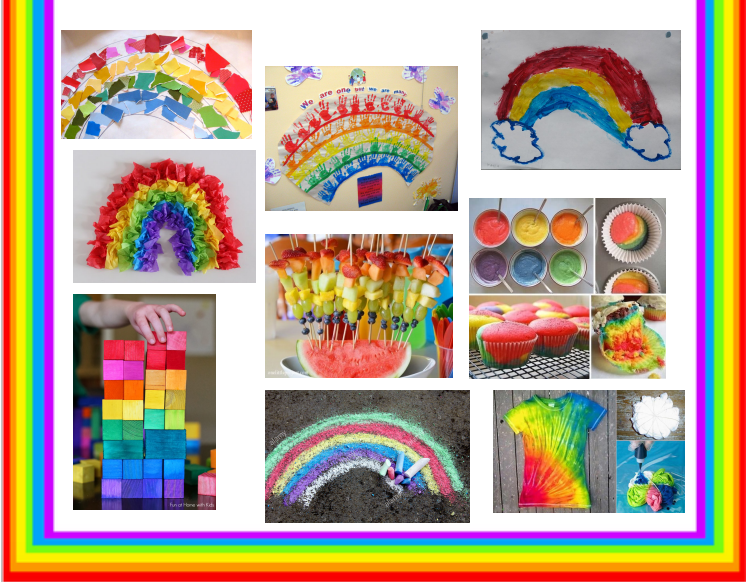 